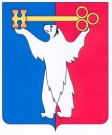 АДМИНИСТРАЦИЯ ГОРОДА НОРИЛЬСКАКРАСНОЯРСКОГО  КРАЯПОСТАНОВЛЕНИЕ23.10.2017                                                 г. Норильск                                           № 461О реорганизации муниципального бюджетного учреждения культуры «Городской центр культуры» Руководствуясь Уставом муниципального образования город Норильск, постановлением Администрации города Норильска от 24.12.2010 № 518 «О порядке создания и деятельности муниципальных бюджетных учреждений муниципального образования город Норильск»,ПОСТАНОВЛЯЮ:Реорганизовать муниципальное бюджетное учреждение культуры «Городской центр культуры» (далее – МБУК «ГЦК») путем присоединения к нему муниципального бюджетного учреждения культуры «Дом культуры «Энергия» (далее – МБУК «Энергия») с сохранением основных целей деятельности реорганизуемых учреждений.Определить Администрацию города Норильска, Управление имущества Администрации города Норильска, Финансовое управление Администрации города Норильска, Управление по делам культуры и искусства Администрации города Норильска исполнительными органами местного самоуправления муниципального образования город Норильск, осуществляющими функции и полномочия учредителя МБУК «ГЦК», после завершения процесса реорганизации.3. Считать МБУК «ГЦК» правопреемником по всем правам и обязанностям МБУК «Энергия».4. Директору МБУК «ГЦК»:4.1. Провести мероприятия, связанные с внесением сведений в Единый государственный реестр юридических лиц (далее - ЕГРЮЛ) в отношении МБУК «ГЦК» и МБУК «Энергия», в связи с проведением процедуры реорганизации, путем подачи соответствующих документов в соответствующую инспекцию Федеральной налоговой службы (далее - ИФНС).4.2. В течение трех рабочих дней со дня вступления в силу настоящего постановления уведомить ИФНС, внебюджетные фонды о начале процедуры реорганизации МБУК «ГЦК».4.3. В течение пяти рабочих дней после даты направления уведомления о начале процедуры реорганизации в ИФНС письменно уведомить кредиторов о начале процедуры реорганизации.4.4. После внесения в ЕГРЮЛ записи о начале процедуры реорганизации дважды с периодичностью один раз в месяц опубликовать уведомление о реорганизации МБУК «ГЦК» в журнале «Вестник государственной регистрации» с учетом требований статьи 60 Гражданского кодекса Российской Федерации.4.5. Принять в оперативное управление муниципальное движимое и недвижимое имущество, закрепленное за МБУК «Энергия», обеспечить его сохранность, эффективное и целевое использование.4.6. Внести соответствующие изменения в Устав МБУК «ГЦК» и зарегистрировать их в ИФНС в порядке, установленном действующим законодательством.4.7. В срок до 01.11.2017 предоставить в Управление по персоналу Администрации города Норильска проект штатного расписания МБУК «ГЦК» с учетом должностей и профессий работников присоединенного МБУК «Энергия», вводимого в действие после завершения процедуры реорганизации. При этом дата утверждения штатного расписания МБУК «ГЦК» должна соответствовать дате внесения в ЕГРЮЛ записи о прекращении деятельности МБУК «Энергия».4.8. В срок до 01.11.2017 подготовить и предоставить в Финансовое управление Администрации города Норильска расчет и обоснование бюджетных ассигнований МБУК «ГЦК» на 2017 год и плановый период 2018 - 2019, согласованный с Управлением по персоналу Администрации города Норильска и Управлением экономики, планирования и экономического развития Администрации города Норильска.5. Директору МБУК «Энергия»:5.1. Обеспечить проведение мероприятий по уведомлению работников о реорганизации возглавляемого МБУК «Энергия» в соответствии с Трудовым кодексом Российской Федерации5.2. В срок до 01.12.2017 провести необходимые мероприятия, подготовить и направить соответствующее заявление и документы для внесения записи в ЕГРЮЛ о прекращении деятельности МБУК «Энергия».6. Директорам МБУК «ГЦК» и МБУК «Энергия»:6.1. В срок до 01.11.2017 сформировать перечни движимого и недвижимого имущества, в том числе особо ценного движимого имущества и предоставить в Управление имущества Администрации города Норильска для подготовки распоряжения о закреплении имущества на праве оперативного управления.6.2. В срок до 01.12.2017 сформировать передаточный акт, соответствующий требованиям статьи 59 Гражданского кодекса Российской Федерации, по состоянию на 01.12.2017 и предоставить его в Управление имущества Администрации города Норильска на утверждение.7. Управлению по делам культуры и искусства Администрации города Норильска в срок до 01.11.2017 предоставить в Управление по персоналу Администрации города Норильска проект распоряжения Администрации города Норильска об утверждении штатного расписания на должность руководителя МБУК «ГЦК», вводимого в действие после завершения процедуры реорганизации. При этом дата утверждения штатного расписания на должность руководителя МБУК «ГЦК» должна соответствовать дате внесения в ЕГРЮЛ записи о прекращении деятельности МБУК «Энергия».8. Управлению имущества Администрации города Норильска:8.1. Утвердить передаточный акт в течение 5 рабочих дней со дня его предоставления директором МБУК «ГЦК».8.2. В течение одного месяца со дня внесения записи в ЕГРЮЛ о реорганизации МБУК «ГЦК» осуществить закрепление муниципального имущества на праве оперативного управления за МБУК «ГЦК».9. Управлению по персоналу Администрации города Норильска:9.1. Не позднее двух рабочих дней со дня вступления в силу настоящего постановления, а в случае временного отсутствия (нахождение в отпуске, служебной командировке, временной нетрудоспособности др.) - в течение трех рабочих дней после выхода на работу ознакомить с настоящим постановлением под роспись директоров МБУК «ГЦК» и МБУК «Энергия».9.2. Приобщить листы ознакомления директоров МБУК «ГЦК» и МБУК «Энергия» к материалам их личных дел.10. Разместить настоящее постановление на официальном сайте муниципального образования город Норильск11. Контроль исполнения пунктов 4 - 6 настоящего постановления возложить на начальника Управления по делам культуры и искусства Администрации города Норильска, пункта 7 - на заместителя Главы города Норильска по социальной политике, пункта 8 - на заместителя Главы города Норильска по собственности и развитию предпринимательства, пункта 9 - оставляю за собой.Глава города Норильска			                                                     Р.В. Ахметчин